   IMPLANTATION DE BRAINE-LE-COMTE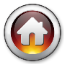 Année scolaire 2019-20202ème degré professionnel : 4ème CPU Menuisier/Menuisière d’intérieur et d’extérieur    A.    Formation commune   B.   Formation technique   C.   Travaux pratiques et stagesNom :                                                                      Signature des parentsPrénom :Philosophie et Citoyenneté1hPhilosophie et Citoyenneté – Morale - Religions1hFrançais4hHistoire1hGéographie1hMathématiques2hFormation scientifique2hLangue Moderne I (Néerlandais)2hEducation physique2hTotal16hTechnologie5hTotal5hT.P. et Méthode13hRenforcement pratique2hTotal15hTotal36h